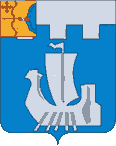 Информационный бюллетень органов местного    самоуправления Подосиновского районаот 01.12.2022 № 47 (531)утверждён решением Подосиновской районной Думы от 21.12.2007 № 30/100(в редакции от 30.08.2011 № 07/60)пгт ПодосиновецАДМИНИСТРАЦИЯ ПОДОСИНОВСКОГО РАЙОНАКИРОВСКОЙ ОБЛАСТИПОСТАНОВЛЕНИЕпгт ПодосиновецВ соответствии с пунктом 3.2 статьи 160.1 Бюджетного кодекса Российской Федерации, пунктом 2 постановления Администрации Подосиновского района от 09.11.2021 № 199, приказом финансового управления Администрации Подосиновского района от 15.12.2021 № 61 Администрация Подосиновского района  ПОСТАНОВЛЯЕТ:1. Дополнить  перечень главных администраторов доходов бюджета Подосиновского района, утверждённый постановлением Администрации Подосиновского района Кировской области от 09.11.2021 № 199 следующими кодами бюджетной классификации:2. Опубликовать настоящее постановление в Информационном бюллетене органов местного самоуправления Подосиновского района. 3. Контроль за выполнением постановления возложить на первого заместителя главы Администрации района по финансово-экономическим вопросам, начальника финансового управления  Терентьеву Е.В.Глава Подосиновского района    С.П. СиницынАДМИНИСТРАЦИЯ ПОДОСИНОВСКОГО РАЙОНАКИРОВСКОЙ ОБЛАСТИПОСТАНОВЛЕНИЕВ соответствии с Федеральным законом от 27.07.2010 № 210-ФЗ «Об организации предоставления государственных и муниципальных услуг», Администрация Подосиновского района ПОСТАНОВЛЯЕТ:Утвердить административный регламент предоставления      муниципальной услуги «Выдача выписки из реестра муниципального имущества» на территории муниципального образования Подосиновский муниципальный район Кировской области согласно приложению.Признать утратившим силу постановление Администрации Подосиновского района от 13.03.2019 № 75 «Об утверждении административного регламента предоставления муниципальной услуги «Предоставление юридическим и физическим лицам сведений из реестра муниципального имущества муниципального образования».Разместить настоящее постановление на официальном сайте Администрации Подосиновского района Кировской области по адресу https://podosadm-r43.gosuslugi.ru в разделе «Муниципальные услуги».Настоящее постановление вступает в силу после официального опубликования.Глава Подосиновского района    С.П. СиницынПриложениеУТВЕРЖДЕНпостановлением Администрации Подосиновского районаОт 28.11.2022 № 287Административный регламентпредоставления муниципальной услуги«Выдача выписки из реестра муниципального имущества» Общие положения Предмет регулирования Административного регламента 1.1 Административный регламент предоставления муниципальной услуги «Выдача выписки из реестра муниципального имущества» разработан в целях повышения качества и доступности предоставления муниципальной услуги, определяет стандарт, сроки и последовательность действий при осуществлении полномочий по выдаче выписки из реестра муниципального имущества об объектах, находящихся в собственности муниципального образования Подосиновский муниципальный район Кировской области.Круг Заявителей Заявителями на получение муниципальной услуги являются физические лица, в том числе зарегистрированные в качестве индивидуальных предпринимателей, юридические лица (далее – заявитель).Интересы заявителей, указанных в пункте 1.2 настоящего Административного регламента, могут представлять лица, обладающие соответствующими полномочиями (далее – представитель).Требования к порядку информирования о предоставлении муниципальной услуги Информирование о порядке предоставления муниципальной услуги осуществляется:непосредственно при личном приеме заявителя в Администрацию Подосиновского района Кировской области (далее - Уполномоченный орган) или многофункциональном центре предоставления государственных и муниципальных услуг (далее – многофункциональный центр);по телефону Уполномоченном органе или многофункциональном центре;письменно, в том числе посредством электронной почты, факсимильной связи;посредством размещения в открытой и доступной форме информации:в федеральной государственной информационной системе «Единый портал государственных и муниципальных услуг (функций)» (https://www.gosuslugi.ru/) (далее – ЕПГУ);на официальном сайте Уполномоченного органа по адресу https://podosadm-r43.gosuslugi.ru;посредством размещения информации на информационных стендах Уполномоченного органа или многофункционального центра.Информирование осуществляется по вопросам, касающимся:способов подачи заявления о предоставлении муниципальной услуги;адресов Уполномоченного органа и многофункциональных центров, обращение в которые необходимо для предоставления муниципальной услуги;справочной информации о работе Уполномоченного органа (структурных подразделений);документов, необходимых для предоставления муниципальной услуги и услуг, которые являются необходимыми и обязательными для предоставления муниципальной услуги;порядка и сроков предоставления муниципальной услуги; порядка получения сведений о ходе рассмотрения заявления о предоставлении муниципальной услуги и о результатах предоставления муниципальной услуги;по вопросам предоставления услуг, которые являются необходимыми и обязательными для предоставления муниципальной услуги;порядка досудебного (внесудебного) обжалования действий (бездействия) должностных лиц, и принимаемых ими решений при предоставлении муниципальной услуги.Получение информации по вопросам предоставления муниципальной услуги и услуг, которые являются необходимыми и обязательными для предоставления муниципальной услуги осуществляется бесплатно.При устном обращении Заявителя (лично или по телефону) должностное лицо Уполномоченного органа, работник многофункционального центра, осуществляющий консультирование, подробно и в вежливой (корректной) форме информирует обратившихся по интересующим вопросам.Ответ на телефонный звонок должен начинаться с информации о наименовании органа, в который позвонил Заявитель, фамилии, имени, отчества (последнее – при наличии) и должности специалиста, принявшего телефонный                         звонок.Если должностное лицо Уполномоченного органа не может самостоятельно дать ответ, телефонный звонок должен быть переадресован (переведен) на другое должностное лицо или же обратившемуся лицу должен быть сообщен телефонный номер, по которому можно будет получить необходимую информацию.Если подготовка ответа требует продолжительного времени, он предлагает Заявителю один из следующих вариантов дальнейших действий:изложить обращение в письменной форме; назначить другое время для консультаций.Должностное лицо Уполномоченного органа не вправе осуществлять информирование, выходящее за рамки стандартных процедур и условий предоставления муниципальной услуги, и влияющее прямо или косвенно на принимаемое решение.Продолжительность информирования по телефону не должна превышать 10 минут.Информирование осуществляется в соответствии с графиком приема граждан.По письменному обращению должностное лицо Уполномоченного органа, ответственный за предоставление муниципальной услуги, подробно в письменной форме разъясняет заявителю сведения по вопросам, указанным в пункте 1.5. настоящего Административного регламента в порядке, установленном Федеральным законом от 2 мая 2006 г. № 59-ФЗ «О порядке рассмотрения обращений граждан Российской Федерации» (далее – Федеральный закон № 59-ФЗ).На ЕПГУ размещаются сведения, предусмотренные Положением о федеральной государственной информационной системе «Федеральный реестр государственных и муниципальных услуг (функций)», утвержденным постановлением Правительства Российской Федерации от 24 октября 2011 года № 861.Доступ к информации о сроках и порядке предоставления муниципальной услуги осуществляется без выполнения заявителем каких-либо требований, в том числе без использования программного обеспечения, установка которого на технические средства заявителя требует заключения лицензионного или иного соглашения с правообладателем программного обеспечения, предусматривающего взимание платы, регистрацию или авторизацию заявителя, или предоставление им персональных данных.На официальном сайте Уполномоченного органа, на стендах в местах предоставления муниципальной услуги и услуг, которые являются необходимыми и обязательными для предоставления муниципальной услуги, и в многофункциональном центре размещается следующая справочная информация:о месте нахождения и графике работы Уполномоченного органа и их структурных подразделений, ответственных за предоставление муниципальной услуги, а также многофункциональных центров;справочные телефоны структурных подразделений Уполномоченного органа, ответственных за предоставление муниципальной услуги, в том числе номер телефона-автоинформатора (при наличии);адрес официального сайта, а также электронной почты и (или) формы обратной связи Уполномоченного органа в сети «Интернет».В залах ожидания Уполномоченного органа размещаются нормативные правовые акты, регулирующие порядок предоставления муниципальной услуги, в том числе Административный регламент, которые по требованию заявителя предоставляются ему для ознакомления.Размещение информации о порядке предоставления муниципальной услуги на информационных стендах в помещении многофункционального центра осуществляется в соответствии с соглашением, заключенным между многофункциональным центром и Уполномоченным органом с учетом требований к информированию, установленных Административным регламентом.Информация о ходе рассмотрения заявления о предоставлении муниципальной услуги и о результатах предоставления муниципальной услуги может быть получена заявителем (его представителем) в личном кабинете на ЕПГУ, а также в соответствующем структурном подразделении Уполномоченного органа при обращении заявителя лично, по телефону посредством электронной почты.Стандарт предоставления муниципальной услуги Наименование муниципальной услугиМуниципальная услуга «Выдача выписки из реестра муниципального имущества».Наименование органа местного самоуправления (организации), предоставляющего муниципальную услугуМуниципальная услуга предоставляется Уполномоченным органом – Администрацией Подосиновского района Кировской области.При предоставлении муниципальной услуги Уполномоченный орган взаимодействует с:Федеральной налоговой службой в части получения сведений из Единого государственного реестра юридических лиц, сведений из Единого государственного реестра индивидуальных предпринимателей;Федеральной службой государственной регистрации, кадастра и картографии в части получения сведений из Единого государственного реестра недвижимости.При предоставлении муниципальной услуги Уполномоченному органу запрещается требовать от заявителя осуществления действий, в том числе согласований, необходимых для получения муниципальной услуги и связанных с обращением в иные государственные органы и организации, за исключением получения услуг, включенных в перечень услуг, которые являются необходимыми и обязательными для предоставления муниципальной услуги.Описание результата предоставления муниципальной услугиРезультатом предоставления муниципальной услуги являются:Выдача выписки из реестра муниципального имущества, подписанная должностным лицом Уполномоченного органа, по форме согласно приложению № 1 к настоящему Административному регламенту;Уведомление об отсутствии информации об объекте недвижимости в реестре муниципального имущества, подписанного должностным лицом Уполномоченного органа, по форме согласно приложению № 2 к настоящему Административному регламенту. Уведомление об отказе в предоставлении муниципальной услуги, подписанного должностным лицом Уполномоченного органа, по форме согласно приложению № 3 к настоящему Административному регламенту.Срок предоставления муниципальной услуги, в том числе с учетом необходимости обращения в организации, участвующие в предоставлении муниципальной услуги, срок приостановления предоставления муниципальной услуги, срок выдачи (направления) документов, являющихся результатом предоставления муниципальной услугиСрок предоставления муниципальной услуги составляет не более 30 дней.Нормативные правовые акты, регулирующие предоставление муниципальной услугиПеречень нормативных правовых актов, регулирующих предоставление муниципальной услуги (с указанием их реквизитов и источников официального опубликования), размещен в федеральной государственной информационной системе «Федеральный реестр государственных и муниципальных услуг (функций)», на ЕПГУ к которым относятся:Гражданский кодекс Российской Федерации;Приказ Минэкономразвития Российской Федерации от 30.08.2011 № 424 «Об утверждении Порядка ведения органами местного самоуправления реестров муниципального имущества»;Устав Подосиновского района Кировской области, утвержденный решением Подосиновской районной Думы от 24.06.2005 № 44/29.Исчерпывающий перечень документов, необходимых в соответствии с нормативными правовыми актами для предоставления муниципальной услуги и услуг, которые являются необходимыми и обязательными для предоставления муниципальной услуги, подлежащих представлению заявителем, способы их получения заявителем, в том числе в электронной форме, порядок их представленияДля получения муниципальной услуги заявитель представляет:Заявление о предоставлении муниципальной услуги по форме согласно приложению № 4 к настоящему Административному регламенту.В случае направления заявления посредством ЕПГУ формирование заявления осуществляется посредством заполнения интерактивной формы на ЕПГУ без необходимости дополнительной подачи заявления в какой-либо иной форме.В заявлении также указывается один из следующих способов направления результата предоставления муниципальной услуги:в форме электронного документа в личном кабинете на ЕПГУ;на бумажном носителе в виде распечатанного экземпляра электронного документа в Уполномоченном органе, многофункциональном центре;на бумажном носителе в Уполномоченном органе, многофункциональном центре.Документ, удостоверяющий личность заявителя, представителя.	В случае направления заявления посредством ЕПГУ сведения из документа, удостоверяющего личность заявителя, представителя формируются при подтверждении учетной записи в Единой системе идентификации и аутентификации (далее – ЕСИА) из состава соответствующих данных указанной учетной записи и могут быть проверены путем направления запроса с использованием системы межведомственного электронного взаимодействия.В случае, если заявление подается представителем, дополнительно предоставляется документ, подтверждающий полномочия представителя действовать от имени заявителя.В случае если документ, подтверждающий полномочия заявителя выдано юридическим лицом – должен быть подписан усиленной квалификационной электронной подписью уполномоченного лица, выдавшего документ.В случае если документ, подтверждающий полномочия заявителя выдано индивидуальным предпринимателем – должен быть подписан усиленной квалификационной электронной подписью индивидуального предпринимателя.В случае если документ, подтверждающий полномочия заявителя выдано нотариусом – должен быть подписан усиленной квалификационной электронной подписью нотариуса, в иных случаях – подписанный простой электронной подписью. Заявления и прилагаемые документы, указанные в пунктах 2.8 Административного регламента направляются (подаются) в Уполномоченный орган в электронной форме путем заполнения формы запроса через личный кабинет на ЕПГУ.Исчерпывающий перечень документов, необходимых в соответствии с нормативными правовыми актами для предоставления муниципальной услуги, которые находятся в распоряжении государственных органов, органов местного самоуправления и иных органов, участвующих в предоставлении муниципальных услугДокументы (сведения), необходимые в соответствии с нормативными правовыми актами для предоставления муниципальной услуги, которые находятся в распоряжении государственных органов, органов местного самоуправления и иных органов, участвующих в предоставлении муниципальной услуги, отсутствуют.При предоставлении муниципальной услуги запрещается требовать от заявителя:Представления документов и информации или осуществления действий, представление или осуществление которых не предусмотрено нормативными правовыми актами, регулирующими отношения, возникающие в связи с предоставлением муниципальной услуги.Представления документов и информации, которые в соответствии с нормативными правовыми актами Российской Федерации и Правительства Кировской области, муниципальными правовыми актами Администрации Подосиновского района Кировской области находятся в распоряжении органов, предоставляющих муниципальную услугу, государственных органов, органов местного самоуправления и (или) подведомственных государственным органам и органам местного самоуправления организаций, участвующих в предоставлении муниципальных услуг, за исключением документов, указанных в части 6 статьи 7 Федерального закона от 27 июля 2010 года № 210-ФЗ «Об организации предоставления государственных и муниципальных услуг» (далее - Федеральный закон № 210-ФЗ).Представления документов и информации, отсутствие и (или) недостоверность которых не указывались при первоначальном отказе в приеме документов, необходимых для предоставления муниципальной услуги, либо в предоставлении муниципальной услуги, за исключением следующих случаев:изменение требований нормативных правовых актов, касающихся предоставления муниципальной услуги, после первоначальной подачи заявления о предоставлении муниципальной услуги;наличие ошибок в заявлении о предоставлении муниципальной услуги и документах, поданных заявителем после первоначального отказа в приеме документов, необходимых для предоставления муниципальной услуги, либо в предоставлении муниципальной услуги и не включенных в представленный ранее комплект документов;истечение срока действия документов или изменение информации после первоначального отказа в приеме документов, необходимых для предоставления муниципальной услуги, либо в предоставлении муниципальной услуги;выявление документально подтвержденного факта (признаков) ошибочного или противоправного действия (бездействия) должностного лица Уполномоченного органа, служащего, работника многофункционального центра, работника организации, предусмотренной частью 1.1 статьи 16 Федерального закона № 210-ФЗ, при первоначальном отказе в приеме документов, необходимых для предоставления муниципальной услуги, либо в предоставлении муниципальной услуги, о чем в письменном виде за подписью руководителя Уполномоченного органа, руководителя многофункционального центра при первоначальном отказе в приеме документов, необходимых для предоставления муниципальной услуги, либо руководителя организации, предусмотренной частью 1.1 статьи 16 Федерального закона № 210-ФЗ, уведомляется заявитель, а также приносятся извинения за доставленные неудобства.Предоставления на бумажном носителе документов и информации, электронные образы которых ранее были заверены в соответствии с пунктом 7.2 части 1 статьи 16 Федерального закона № 210-ФЗ, за исключением случаев, если нанесение отметок на такие документы либо их изъятие является необходимым условием предоставления муниципальной услуги, и иных случаев, установленных федеральными законами.Исчерпывающий перечень оснований для отказа в приеме документов, необходимых для предоставления муниципальной услугиОснованиями для отказа в приеме к рассмотрению документов, необходимых для предоставления муниципальной услуги, являются:Представление неполного комплекта документов.Представленные документы утратили силу на момент обращения за услугой (документ, удостоверяющий личность, документ, удостоверяющий полномочия представителя заявителя, в случае обращения за предоставлением услуги указанным лицом). Представленные документы содержат подчистки и исправления текста, не заверенные в порядке, установленном законодательством Российской Федерации.Представленные в электронной форме документы содержат повреждения, наличие которых не позволяет в полном объеме использовать информацию и сведения, содержащиеся в документах для предоставления услуги. Несоблюдение установленных статьей 11 Федерального закона от 6 апреля 2011 года № 63-ФЗ «Об электронной подписи» условий признания действительности усиленной квалифицированной электронной подписи.Подача запроса о предоставлении услуги и документов, необходимых для предоставления услуги, в электронной форме с нарушением установленных требований.Неполное заполнение полей в форме заявления, в том числе в интерактивной форме заявления на ЕПГУ.Наличие противоречивых сведений в заявлении и приложенных к нему   документах.Документы не заверены в порядке, предусмотренном законодательством Российской Федерации (документ, подтверждающий полномочия, заверенный перевод на русский язык документов о регистрации юридического лица в иностранном государстве).Уведомление об отказе в приеме документов, необходимых для предоставления муниципальной услуги, по форме, приведенной в приложении № 3 к настоящему Административному регламенту, направляется в личный кабинет Заявителя на ЕПГУ не позднее первого рабочего дня, следующего за днем подачи заявления.Отказ в приеме документов, необходимых для предоставления муниципальной услуги, не препятствует повторному обращению Заявителя за предоставлением муниципальной услуги.Исчерпывающий перечень оснований для приостановления или отказа в предоставлении муниципальной услугиОснований для приостановления предоставления муниципальной услуги законодательством Российской Федерации не предусмотрено.Основания для отказа в предоставлении муниципальной услуги:Отнесение запрашиваемой информации в порядке, установленном законодательством Российской Федерации, к информации с ограниченным доступом;Заявитель (представитель Заявителя) вправе отказаться от получения Муниципальной услуги на основании личного письменного заявления, написанного в свободной форме, направив по адресу электронной почты или обратившись в Уполномоченный орган.Перечень услуг, которые являются необходимыми и обязательными для предоставления муниципальной услуги, в том числесведения о документе (документах), выдаваемом (выдаваемых) организациями, участвующими в предоставлении муниципальной услугиУслуги, необходимые и обязательные для предоставления муниципальной услуги, отсутствуют.Порядок, размер и основания взимания государственной пошлины или иной оплаты, взимаемой за предоставление муниципальной услугиПредоставление муниципальной услуги осуществляется бесплатно. Порядок, размер и основания взимания платы за предоставление услуг, которые являются необходимыми и обязательными для предоставления муниципальной услуги, включая информацию о методике расчета размера такой платыУслуги, необходимые и обязательные для предоставления муниципальной услуги, отсутствуют.Максимальный срок ожидания в очереди при подаче запроса о предоставлении муниципальной услуги и при получениирезультата предоставления муниципальной услугиМаксимальный срок ожидания в очереди при подаче запроса о предоставлении муниципальной услуги и при получении результата предоставления муниципальной услуги в Уполномоченном органе или многофункциональном центре составляет не более 15 минут.Срок и порядок регистрации запроса заявителя о предоставлении муниципальной услуги, в том числе в электронной формеСрок регистрации заявления о предоставлении муниципальной услуги подлежит регистрации в Уполномоченном органе в течение 1 рабочего дня со дня получения заявления и документов, необходимых для предоставления муниципальной услуги.Требования к помещениям, в которых предоставляется муниципальная услугаМестоположение административных зданий, в которых осуществляется прием заявлений и документов, необходимых для предоставления муниципальной услуги, а также выдача результатов предоставления муниципальной услуги, должно обеспечивать удобство для граждан с точки зрения пешеходной доступности от остановок общественного транспорта.В случае, если имеется возможность организации стоянки (парковки) возле здания (строения), в котором размещено помещение приема и выдачи документов, организовывается стоянка (парковка) для личного автомобильного транспорта заявителей. За пользование стоянкой (парковкой) с заявителей плата не взимается.Для парковки специальных автотранспортных средств инвалидов на стоянке (парковке) выделяется не менее 10% мест (но не менее одного места) для бесплатной парковки транспортных средств, управляемых инвалидами I, II групп, а также инвалидами III группы в порядке, установленном Правительством Российской Федерации, и транспортных средств, перевозящих таких инвалидов и (или) детей-инвалидов.В целях обеспечения беспрепятственного доступа заявителей, в том числе передвигающихся на инвалидных колясках, вход в здание и помещения, в которых предоставляется муниципальной услуга, оборудуются пандусами, поручнями, тактильными (контрастными) предупреждающими элементами, иными специальными приспособлениями, позволяющими обеспечить беспрепятственный доступ и передвижение инвалидов, в соответствии с законодательством Российской Федерации о социальной защите инвалидов.Центральный вход в здание Уполномоченного органа должен быть оборудован информационной табличкой (вывеской), содержащей информацию:наименование;местонахождение и юридический адрес; режим работы;график приема;номера телефонов для справок.Помещения, в которых предоставляется муниципальная услуга, должны соответствовать санитарно-эпидемиологическим правилам и нормативам.Помещения, в которых предоставляется муниципальная услуга, оснащаются:противопожарной системой и средствами пожаротушения;системой оповещения о возникновении чрезвычайной ситуации; средствами оказания первой медицинской помощи;туалетными комнатами для посетителей.Зал ожидания Заявителей оборудуется стульями, скамьями, количество которых определяется исходя из фактической нагрузки и возможностей для их размещения в помещении, а также информационными стендами.Тексты материалов, размещенных на информационном стенде, печатаются удобным для чтения шрифтом, без исправлений, с выделением наиболее важных мест полужирным шрифтом.Места для заполнения заявлений оборудуются стульями, столами (стойками), бланками заявлений, письменными принадлежностями.Места приема Заявителей оборудуются информационными табличками (вывесками) с указанием:номера кабинета и наименования отдела;фамилии, имени   и   отчества (последнее   –   при   наличии), должности ответственного лица за прием документов; графика приема Заявителей.Рабочее место каждого ответственного лица за прием документов, должно быть оборудовано персональным компьютером с возможностью доступа к необходимым информационным базам данных, печатающим устройством (принтером) и копирующим устройством.Лицо, ответственное за прием документов, должно иметь настольную табличку с указанием фамилии, имени, отчества (последнее - при наличии) и должности.При предоставлении муниципальной услуги инвалидам обеспечиваются:возможность беспрепятственного доступа к объекту (зданию, помещению), в котором предоставляется муниципальная услуга;возможность самостоятельного передвижения по территории, на которой расположены здания и помещения, в которых предоставляется муниципальная услуга, а также входа в такие объекты и выхода из них, посадки в транспортное средство и высадки из него, в том числе с использование кресла- коляски;сопровождение инвалидов, имеющих стойкие расстройства функции зрения и самостоятельного передвижения;надлежащее размещение оборудования и носителей информации, необходимых для обеспечения беспрепятственного доступа инвалидов зданиям и помещениям, в которых предоставляется муниципальная услуга, и к муниципальной услуге с учетом ограничений их жизнедеятельности;дублирование необходимой для инвалидов звуковой и зрительной информации, а также надписей, знаков и иной текстовой и графической информации знаками, выполненными рельефно-точечным шрифтом Брайля;допуск сурдопереводчика и тифлосурдопереводчика;допуск собаки-проводника при наличии документа, подтверждающего ее специальное обучение, на объекты (здания, помещения), в которых предоставляется муниципальная услуга;оказание инвалидам помощи в преодолении барьеров, мешающих получению ими муниципальных услуг наравне с другими лицами.Показатели доступности и качества муниципальной услугиОсновными показателями доступности предоставления муниципальной услуги являются:Наличие полной и понятной информации о порядке, сроках и ходе предоставления муниципальной услуги в информационно- телекоммуникационных сетях общего пользования (в том числе в сети «Интернет»), средствах массовой информации.Возможность получения заявителем уведомлений о предоставлении муниципальной услуги с помощью ЕПГУ.Возможность получения   информации   о   ходе   предоставления муниципальной услуги, в том числе с использованием информационно-коммуникационных технологий.Основными показателями качества предоставления муниципальной услуги являются:Своевременность предоставления муниципальной услуги в соответствии со стандартом ее предоставления, установленным настоящим Административным регламентом.Минимально возможное количество взаимодействий гражданина с должностными лицами, участвующими в предоставлении муниципальной услуги.Отсутствие обоснованных жалоб на действия (бездействие) сотрудников и их некорректное (невнимательное) отношение к заявителям.Отсутствие нарушений установленных сроков в процессе предоставления муниципальной услуги.Отсутствие заявлений об оспаривании решений, действий (бездействия) Уполномоченного органа, его должностных лиц, принимаемых (совершенных) при предоставлении муниципальной услуги, по итогам рассмотрения которых вынесены решения об удовлетворении (частичном удовлетворении) требований заявителей.Иные требования, в том числе учитывающие особенности предоставления муниципальной услуги в многофункциональных центрах, особенности предоставления муниципальной услуги по экстерриториальному принципу и особенности предоставлениямуниципальной услуги в электронной формеПредоставление муниципальной услуги по экстерриториальному принципу осуществляется в части обеспечения возможности подачи заявлений посредством ЕПГУ и получения результата муниципальной услуги в многофункциональном центре.Заявителям обеспечивается возможность представления заявления и прилагаемых документов в форме электронных документов посредством ЕПГУ.В этом случае заявитель или его представитель авторизуется на ЕПГУ посредством подтвержденной учетной записи в ЕСИА, заполняет заявление о предоставлении муниципальной услуги с использованием интерактивной формы в электронном виде.Заполненное заявление о предоставлении муниципальной услуги отправляется заявителем вместе с прикрепленными электронными образами документов, необходимыми для предоставления муниципальной услуги, в Уполномоченный орган. При авторизации в ЕСИА заявление о предоставлении муниципальной услуги считается подписанным простой электронной подписью заявителя, представителя, уполномоченного на подписание заявления.Результаты предоставления муниципальной услуги, указанные в пунктах 2.5 настоящего Административного регламента, направляются заявителю, представителю в личный кабинет на ЕПГУ в форме электронного документа, подписанного усиленной квалифицированной электронной подписью уполномоченного должностного лица Уполномоченного органа в случае направления заявления посредством ЕПГУ.В случае направления заявления посредством ЕПГУ результат предоставления муниципальной услуги также может быть выдан заявителю на бумажном носителе в многофункциональном центре в порядке, предусмотренном разделом VI настоящего Административного регламента.Электронные документы могут быть предоставлены в следующих форматах: xml, doc, docx, odt, xls, xlsx, ods, pdf, jpg, jpeg, zip, rar, sig, png, bmp, tiff.Допускается формирование электронного документа путем сканирования непосредственно с оригинала документа (использование копий не допускается), которое осуществляется с сохранением ориентации оригинала документа в разрешении 300 - 500 dpi (масштаб 1:1) с использованием следующих режимов:«черно-белый» (при отсутствии в документе графических изображений и (или) цветного текста);«оттенки серого» (при наличии в документе графических изображений, отличных от цветного графического изображения);«цветной» или «режим полной цветопередачи» (при наличии в документе цветных графических изображений либо цветного текста);сохранением	всех	аутентичных	признаков	подлинности,	а	именно: графической подписи лица, печати, углового штампа бланка;количество файлов должно соответствовать количеству документов, каждый из которых содержит текстовую и (или) графическую информацию.Электронные документы должны обеспечивать:возможность идентифицировать документ и количество листов в документе;для документов, содержащих структурированные по частям, главам, разделам (подразделам) данные и закладки, обеспечивающие переходы по оглавлению и (или) к содержащимся в тексте рисункам и таблицам.Документы, подлежащие представлению в форматах xls, xlsx или ods, формируются в виде отдельного электронного документа.Состав, последовательность и сроки выполнения административных процедур (действий), требования к порядку их выполнения, в том числе особенности выполнения административных процедур в электронной форме. Исчерпывающий перечень административных процедурПредоставление муниципальной услуги включает в себя следующие административные процедуры:проверка документов и регистрация заявления;получение сведений посредством Федеральной государственной информационной системы «Единая система межведомственного электронного взаимодействия» (далее – СМЭВ);рассмотрение документов и сведений;принятие решения; выдача результата;внесение результата муниципальной услуги в реестр юридически значимых записей.	Описание административных процедур представлено в Приложении № 5 к настоящему Административному регламенту.Перечень административных процедур (действий) при предоставлении муниципальной услуги в электронной формеПри предоставлении муниципальной услуги в электронной форме заявителю обеспечиваются:получение информации о порядке и сроках предоставления муниципальной услуги;формирование заявления;прием и регистрация Уполномоченным органом заявления и иных документов, необходимых для предоставления муниципальной услуги;получение результата предоставления муниципальной услуги;	получение сведений о ходе рассмотрения заявления;	осуществление оценки качества предоставления муниципальной услуги;досудебное (внесудебное) обжалование решений и действий (бездействия) Уполномоченного органа либо действия (бездействие) должностных лиц Уполномоченного органа, предоставляющего муниципальную услугу, либо муниципального служащего.Порядок осуществления административных процедур (действий) в электронной формеФормирование заявления.Формирование заявления осуществляется посредством заполнения электронной формы заявления на ЕПГУ без необходимости дополнительной подачи заявления в какой-либо иной форме.Форматно-логическая проверка сформированного заявления осуществляется после заполнения заявителем каждого из полей электронной формы заявления. При выявлении некорректно заполненного поля электронной формы заявления заявитель уведомляется о характере выявленной ошибки и порядке ее устранения посредством информационного сообщения непосредственно в электронной форме заявления.При формировании заявления заявителю обеспечивается:а) возможность копирования и сохранения заявления и иных документов, указанных в пункте 2.8 настоящего Административного регламента, необходимых для предоставления муниципальной услуги;б) возможность печати на бумажном носителе копии электронной формы заявления;в) сохранение ранее введенных в электронную форму заявления значений в любой момент по желанию пользователя, в том числе при возникновении ошибок ввода и возврате для повторного ввода значений в электронную форму заявления;г) заполнение полей электронной формы заявления до начала ввода сведений заявителем с использованием сведений, размещенных в ЕСИА, и сведений, опубликованных на ЕПГУ, в части, касающейся сведений, отсутствующих в ЕСИА; д) возможность вернуться на любой из этапов заполнения электронной формы заявления без потери ранее введенной информации;е) возможность доступа заявителя на ЕПГУ к ранее поданным им заявлениям в течение не менее одного года, а также частично сформированных заявлений – в течение не менее 3 месяцев.Сформированное и подписанное заявление и иные документы, необходимые для предоставления муниципальной услуги, направляются в Уполномоченный орган посредством ЕПГУ.Уполномоченный орган обеспечивает в срок не позднее 1 рабочего дня с момента подачи заявления на ЕПГУ, а в случае его поступления в нерабочий или праздничный день, – в следующий за ним первый рабочий день:а) прием документов, необходимых для предоставления муниципальной услуги, и направление заявителю электронного сообщения о поступлении заявления;б) регистрацию заявления и направление заявителю уведомления о регистрации заявления либо об отказе в приеме документов, необходимых для предоставления муниципальной услуги.Электронное заявление становится доступным для должностного лица Уполномоченного органа, ответственного за прием и регистрацию заявления (далееответственное должностное лицо), в государственной информационной системе, используемой Уполномоченным органом для предоставления муниципальной услуги (далее – ГИС).Ответственное должностное лицо:проверяет наличие электронных заявлений, поступивших с ЕПГУ, с периодом не реже 2 раз в день;рассматривает поступившие заявления и приложенные образы документов (документы);производит	действия	в	соответствии	с	пунктом	3.4 настоящего Административного регламента.Заявителю	в	качестве	результата	предоставления муниципальной услуги обеспечивается возможность получения документа:в форме электронного документа, подписанного усиленной квалифицированной электронной подписью уполномоченного должностного лица Уполномоченного органа, направленного заявителю в личный кабинет на ЕПГУ;в виде бумажного документа, подтверждающего содержание электронного документа, который заявитель получает при личном обращении в многофункциональном центре.Получение информации о ходе рассмотрения заявления и о результате предоставления муниципальной услуги производится в личном кабинете на ЕПГУ, при условии авторизации. Заявитель имеет возможность просматривать статус электронного заявления, а также информацию о дальнейших действиях в личном кабинете по собственной инициативе, в любое время.При предоставлении муниципальной услуги в электронной форме заявителю направляется:а) уведомление о приеме и регистрации заявления и иных документов, необходимых для предоставления муниципальной услуги, содержащее сведения о факте приема заявления и документов, необходимых для предоставления муниципальной услуги, и начале процедуры предоставления муниципальной услуги, а также сведения о дате и времени окончания предоставления муниципальной услуги либо мотивированный отказ в приеме документов, необходимых для предоставления муниципальной услуги;б) уведомление о результатах рассмотрения документов, необходимых для предоставления муниципальной услуги, содержащее сведения о принятии положительного решения о предоставлении муниципальной услуги и возможности получить результат предоставления муниципальной услуги либо мотивированный отказ в предоставлении муниципальной услуги.Оценка качества предоставления муниципальной услуги.Оценка качества предоставления муниципальной услуги осуществляется в соответствии с Правилами оценки гражданами эффективности деятельности руководителей территориальных органов федеральных органов исполнительной власти (их структурных подразделений) с учетом качества предоставления ими государственных услуг, а также применения результатов указанной оценки как основания для принятия решений о досрочном прекращении исполнения соответствующими руководителями своих должностных обязанностей, утвержденными постановлением Правительства Российской Федерации от 12 декабря 2012 года № 1284 «Об оценке гражданами эффективности деятельности руководителей территориальных органов федеральных органов исполнительной власти (их структурных подразделений) и территориальных органов государственных внебюджетных фондов (их региональных отделений) с учетом качества предоставления государственных услуг, руководителей многофункциональных центров предоставления государственных и муниципальных услуг с учетом качества организации предоставления государственных и муниципальных услуг, а также о применении результатов указанной оценки как основания для принятия решений о досрочном прекращении исполнения соответствующими руководителями своих должностных обязанностей».Заявителю обеспечивается возможность направления жалобы на решения, действия или бездействие Уполномоченного органа, должностного лица Уполномоченного органа либо муниципального служащего в соответствии со статьей 11.2 Федерального закона № 210-ФЗ и в порядке, установленном постановлением Правительства Российской Федерации от 20 ноября 2012 года № 1198 «О федеральной государственной информационной системе, обеспечивающей процесс досудебного, (внесудебного) обжалования решений и действий (бездействия), совершенных при предоставлении государственных и муниципальных услуг»1.Порядок исправления допущенных опечаток и ошибок в выданных в результате предоставления муниципальной услуги документахВ случае выявления опечаток и ошибок заявитель вправе обратиться в Уполномоченный орган.Для приема обращения Заявителю необходимо предоставить с Заявление с приложением документов, указанных в пункте 2.8. настоящего Административного регламента.Основания отказа в приеме заявления об исправлении опечаток и ошибок указаны в пункте 2.12 настоящего Административного регламента.Исправление допущенных опечаток и ошибок в выданных в результате предоставления муниципальной услуги документах осуществляется в следующем порядке:Заявитель при обнаружении опечаток и ошибок в документах, выданных в результате предоставления муниципальной услуги, обращается лично в Уполномоченный орган с заявлением о необходимости исправления опечаток и ошибок, в котором содержится указание на их описание.Уполномоченный орган при получении заявления, указанного в подпункте 3.12.1 пункта 3.12 настоящего подраздела, рассматривает необходимость внесения соответствующих изменений в документы, являющиеся результатом предоставления муниципальной услуги.Уполномоченный орган обеспечивает устранение опечаток и ошибок в документах, являющихся результатом предоставления муниципальной услуги.Срок устранения опечаток и ошибок не должен превышать 3 (трех) рабочих дней с даты регистрации заявления, указанного в подпункте 3.12.1 пункта 3.12 настоящего подраздела.«Организация предоставления муниципальной услуги в упреждающем (проактивном) режимеСлучаи и порядок предоставления муниципальной услуги в упреждающем (проактивном) режиме не предусмотрены.______________________________________1 в случае, если Уполномоченный орган подключен к указанной системе.Формы контроля за исполнением административного регламента Порядок осуществления текущего контроля за соблюдением и исполнением ответственными должностными лицами положений регламента и иных нормативных правовых актов, устанавливающих требования к предоставлению муниципальной услуги, а также принятием ими решенийТекущий контроль за соблюдением и исполнением настоящего Административного регламента, иных нормативных правовых актов, устанавливающих требования к предоставлению муниципальной услуги, осуществляется на постоянной основе должностными лицами Администрации (Уполномоченного органа), уполномоченными на осуществление контроля за предоставлением муниципальной услуги.Для текущего контроля используются сведения служебной корреспонденции, устная и письменная информация специалистов и должностных лиц Администрации (Уполномоченного органа).Текущий контроль осуществляется путем проведения проверок:решений о предоставлении (об отказе в предоставлении) муниципальной услуги;выявления и устранения нарушений прав граждан;рассмотрения, принятия решений и подготовки ответов на обращения граждан, содержащие жалобы на решения, действия (бездействие) должностных лиц.Порядок и периодичность осуществления плановых и внеплановых проверок полноты и качества предоставления муниципальной услуги, в том числе порядок и формы контроля за полнотой и качеством предоставления муниципальной услугиКонтроль за полнотой и качеством предоставления муниципальной услуги включает в себя проведение плановых и внеплановых проверок.Плановые проверки осуществляются на основании годовых планов работы Уполномоченного органа, утверждаемых руководителем Уполномоченного органа. При плановой проверке полноты и качества предоставления муниципальной услуги контролю подлежат:соблюдение сроков предоставления муниципальной услуги; соблюдение положений настоящего Административного регламента;правильность и обоснованность принятого решения об отказе в предоставлении муниципальной услуги.Основанием для проведения внеплановых проверок являются:получение от государственных органов, органов местного самоуправления информации о предполагаемых или выявленных нарушениях нормативных правовых актов Российской Федерации, нормативных правовых актов Правительства Кировской области и нормативных правовых актов органов местного самоуправления сельских поселений Подосиновского района, Администрации Подосиновского района Кировской области;обращения граждан и юридических лиц на нарушения законодательства, в том числе на качество предоставления муниципальной услуги.Ответственность должностных лиц за решения и действия (бездействие), принимаемые (осуществляемые) ими в ходе          предоставления муниципальной услугиПо результатам проведенных проверок в случае выявления нарушений положений настоящего Административного регламента, нормативных правовых актов Правительства Кировской области и нормативных правовых актов органов местного самоуправления сельских поселений Подосиновского района, Администрации Подосиновского района Кировской области осуществляется привлечение виновных лиц к ответственности в соответствии с законодательством Российской Федерации.Персональная ответственность должностных лиц за правильность и своевременность принятия решения о предоставлении (об отказе в предоставлении) муниципальной услуги закрепляется в их должностных регламентах в соответствии с требованиями законодательства.Требования к порядку и формам контроля за предоставлениеммуниципальной услуги, в том числе со стороны граждан, их объединений и организацийГраждане, их объединения и организации имеют право осуществлять контроль за предоставлением муниципальной услуги путем получения информации о ходе предоставления муниципальной услуги, в том числе о сроках завершения административных процедур (действий).Граждане, их объединения и организации также имеют право:направлять замечания и предложения по улучшению доступности и качества предоставления муниципальной услуги;вносить	предложения	о	мерах	по	устранению	нарушений настоящего Административного регламента.Должностные лица Уполномоченного органа принимают меры к прекращению допущенных нарушений, устраняют причины и условия, способствующие совершению нарушений.Информация о результатах рассмотрения замечаний и предложений граждан, их объединений и организаций доводится до сведения лиц, направивших эти замечания и предложения.Досудебный (внесудебный) порядок обжалования решений и действий (бездействия) органа, предоставляющего муниципальнуюуслугу, а также их должностных лиц, муниципальных служащихЗаявитель имеет право на обжалование решения и (или) действий (бездействия) Уполномоченного органа, должностных лиц Уполномоченного органа, муниципальных служащих, многофункционального центра, а также работника многофункционального центра при предоставлении муниципальной услуги в досудебном (внесудебном) порядке (далее – жалоба).Органы местного самоуправления, организации и уполномоченные на рассмотрение жалобы лица, которым может быть направлена жалоба заявителя в досудебном (внесудебном) порядке;В досудебном (внесудебном) порядке заявитель (представитель) вправе обратиться с жалобой в письменной форме на бумажном носителе или в электронной форме:в Уполномоченный орган – на решение и (или) действия (бездействие) должностного лица, руководителя структурного подразделения Уполномоченного органа, на решение и действия (бездействие) Уполномоченного органа, руководителя Уполномоченного органа;в вышестоящий орган на решение и (или) действия (бездействие) должностного лица, руководителя структурного подразделения Уполномоченного органа;к руководителю многофункционального центра – на решения и действия (бездействие) работника многофункционального центра;к учредителю многофункционального центра – на решение и действия (бездействие) многофункционального центра.В Уполномоченном органе, многофункциональном центре, у учредителя многофункционального центра определяются уполномоченные на рассмотрение жалоб должностные лица.Способы информирования заявителей о порядке подачи и рассмотрения жалобы, в том числе с использованием Единого портала государственных и муниципальных услуг (функций)Информация о порядке подачи и рассмотрения жалобы размещается на информационных стендах в местах предоставления муниципальной услуги, на сайте Уполномоченного органа, ЕПГУ, а также предоставляется в устной форме по телефону и (или) на личном приеме либо в письменной форме почтовым отправлением по адресу, указанному заявителем (представителем).Перечень нормативных правовых актов, регулирующих порядок досудебного (внесудебного) обжалования действий (бездействия) и (или) решений, принятых (осуществленных) в ходе предоставления муниципальной услугиПорядок досудебного (внесудебного) обжалования решений и действий (бездействия) Уполномоченного органа, предоставляющего муниципальную услугу, а также его должностных лиц регулируется:	Федеральным законом «Об организации предоставления государственных и муниципальных услуг»;Федеральным законом от 02.05.2006 № 59-ФЗ «О порядке рассмотрения обращений граждан Российской Федерации»;постановлением Правительства Российской Федерации от 20 ноября 2012 года № 1198 «О федеральной государственной информационной системе, обеспечивающей процесс досудебного (внесудебного) обжалования решений и действий (бездействия), совершенных при предоставлении государственных и муниципальных услуг».Особенности выполнения административных процедур (действий) в многофункциональных центрах предоставления государственных имуниципальных услугИсчерпывающий перечень административных процедур (действий) при предоставлении муниципальной услуги, выполняемых многофункциональными центрами6.1. Многофункциональный центр осуществляет:информирование заявителей о порядке предоставления муниципальной услуги в многофункциональном центре, по иным вопросам, связанным с предоставлением муниципальной услуги, а также консультирование заявителей о порядке предоставления муниципальной услуги в многофункциональном центре;выдачу заявителю результата предоставления муниципальной услуги, на бумажном носителе, подтверждающих содержание электронных документов, направленных в многофункциональный центр по результатам предоставления муниципальной услуги, а также выдача документов, включая составление на бумажном носителе и заверение выписок из информационных систем органов, предоставляющих муниципальных услуг;иные процедуры   и   действия, предусмотренные   Федеральным   законом № 210-ФЗ.В соответствии с частью 1.1 статьи 16 Федерального закона № 210-ФЗ для реализации своих функций многофункциональные центры вправе привлекать иные организации.Информирование заявителейИнформирование заявителя многофункциональными центрами осуществляется следующими способами:а) посредством привлечения средств массовой информации, а также путем размещения информации на официальных сайтах и информационных стендах многофункциональных центров;б) при обращении заявителя в многофункциональный центр лично, по телефону, посредством почтовых отправлений, либо по электронной почте.При личном обращении работник многофункционального центра подробно информирует заявителей по интересующим их вопросам в вежливой корректной форме с использованием официально-делового стиля речи. Рекомендуемое время предоставления консультации – не более 15 минут, время ожидания в очереди в секторе информирования для получения информации о муниципальных услугах не может превышать 15 минут.Ответ на телефонный звонок должен начинаться с информации о наименовании организации, фамилии, имени, отчестве и должности работника многофункционального центра, принявшего телефонный звонок. Индивидуальное устное консультирование при обращении заявителя по телефону работник многофункционального центра осуществляет не более 10 минут;В случае если для подготовки ответа требуется более продолжительное время, работник многофункционального центра, осуществляющий индивидуальное устное консультирование по телефону, может предложить заявителю:изложить обращение в письменной форме (ответ направляется Заявителю в соответствии со способом, указанным в обращении);	назначить другое время для консультаций.При консультировании по письменным обращениям заявителей ответ направляется в письменном виде в срок не позднее 30 календарных дней с момента регистрации обращения в форме электронного документа по адресу электронной почты, указанному в обращении, поступившем в многофункциональный центр в форме электронного документа, и в письменной форме по почтовому адресу, указанному в обращении, поступившем в многофункциональный центр в письменной форме.Выдача заявителю результата предоставления муниципальной услугиПри наличии в заявлении о предоставлении муниципальной услуги указания о выдаче результатов оказания услуги через многофункциональный центр, Уполномоченный орган передает документы в многофункциональный центр для последующей выдачи заявителю (представителю) способом, согласно заключенным соглашениям о взаимодействии заключенным между Уполномоченным органом и многофункциональным центром в порядке, утвержденном Постановлением Правительства Российской Федерации от 27.09.2011№ 797 «О взаимодействии между многофункциональными центрами предоставления государственных и муниципальных услуг и федеральными органами исполнительной власти, органами государственных внебюджетных фондов, органами государственной власти субъектов Российской Федерации, органами местного самоуправления» (далее – Постановление № 797).Порядок и сроки передачи Уполномоченным органом таких документов в многофункциональный центр определяются соглашением о взаимодействии, заключенным ими в порядке, установленном Постановлением № 797.Прием заявителей для выдачи документов, являющихся результатом муниципальной услуги, в порядке очередности при получении номерного талона из терминала электронной очереди, соответствующего цели обращения, либо по предварительной записи.Работник многофункционального центра осуществляет следующие действия: устанавливает личность заявителя на основании документа, удостоверяющеголичность в соответствии с законодательством Российской Федерации;проверяет полномочия представителя заявителя (в случае обращения представителя заявителя);определяет статус исполнения заявления заявителя в ГИС;распечатывает результат предоставления муниципальной услуги в виде экземпляра электронного документа на бумажном носителе и заверяет его с использованием печати многофункционального центра (в предусмотренных нормативными правовыми актами Российской Федерации случаях – печати с изображением Государственного герба Российской Федерации);заверяет экземпляр электронного документа на бумажном носителе с использованием печати многофункционального центра (в предусмотренных нормативными правовыми актами Российской Федерации случаях – печати с изображением Государственного герба Российской Федерации);выдает документы заявителю, при необходимости запрашивает у заявителя подписи за каждый выданный документ;запрашивает согласие заявителя на участие в смс-опросе для оценки качества предоставленных услуг многофункциональным центром.___________Приложение № 1 к Административному регламенту по предоставлению муниципальной услугиФорма выписки из реестра муниципального имущества___________________________________________________________________наименование уполномоченного органа местного самоуправления                                                                                      Кому: ________________                                                                                Контактные данные:Выписка из реестра муниципального имуществаНаименование муниципального имущества: ____________________________________________________________________________________________________________________________________________________________________________________________________________________________________________________________________________.	Основание нахождения муниципального имущества в собственности муниципального образования Подосиновский муниципальный район Кировской области: ____________________________________________________________________________________________________________________________________________________________________________________________________________________________________________________________________________.Наименование должности, подписавшего выписку         ______________                      И.О.Фамилия                                                          подпись	                                        Сведения об электронной подписи Приложение № 2 к Административному регламенту по предоставлению муниципальной услугиФорма уведомления об отсутствии информации в реестре муниципального имущества___________________________________________________________________наименование уполномоченного органа местного самоуправления                                                                                      Кому: ________________                                                                                Контактные данные:Уведомление об отсутствии информации в реестре муниципального имуществаНаименование муниципального имущества: ____________________________________________________________________________________________________________________________________________________________________________________________________________________________________________________________________________.	По состоянию на __.__.____ указанный объект не значится в реестре муниципальной собственности муниципального образования Подосиновский муниципальный район Кировской области.Наименование должности, подписавшего выписку         ______________                      И.О.Фамилия                                                          подпись                                          Сведения об электронной подписи       Приложение № 3                                      к Административному регламенту по предоставлению муниципальной услугиФорма уведомления об отказе в предоставлении услуги___________________________________________________________________наименование уполномоченного органа местного самоуправления                                                                                      Кому: ________________                                                                     Контактные данные:УВЕДОМЛЕНИЕоб отказе в предоставлении услуги№ ___________ от _____________По результатам рассмотрения заявления и документов по услуге «Выдача выписки из реестра муниципального имущества» от _______________ № __________ и приложенных к нему документов, на основании ________________ органом, уполномоченным на предоставление услуги ________________ принято решение об отказе в предоставлении услуги, по следующим основаниям: ______________________ Разъяснения причин отказа в предоставлении услуги: _____________________. Дополнительно информируем: ________________________________________. Вы вправе повторно обратиться c заявлением о предоставлении услуги после устранения указанных нарушений. Данный отказ может быть обжалован в досудебном порядке путем направления жалобы в орган, уполномоченный на предоставление услуги в __________________________________________, а также в судебном порядке.Наименование должности, подписавшего выписку         ______________                      И.О.Фамилия                                                          подпись Сведения об электронной подписи                                    Приложение № 4                                                                                                                                                                                                                                                                                                                                                                                                                                                                                                                                                                                                                                                                                                                                                                                                                                                                                                                                                                                                                                                                                                                                                                                                                                                                                                                                                                                                                                                            к Административному регламенту                                                             по предоставлению муниципальной услугиФорма заявления на выдачу выписки из реестра муниципального имуществакому:(наименование органа исполнительной власти субъектаРоссийской Федерации, органа местного самоуправления)от кого:  	(полное наименование, ИНН, ОГРН юридического лица, ИП)(контактный телефон, электронная почта, почтовый адрес)(фамилия, имя, отчество (последнее - при наличии), данныедокумента, удостоверяющего личность, контактный телефон, адрес электронной почты, адрес регистрации, адресфактического проживания уполномоченного лица)(данные представителя заявителя)Заявлениео выдаче выписки из реестра муниципального имуществаПрошу выдать выписку из реестра муниципального имущества (указываются кадастровые номера, площадь муниципального имущества, местоположение, иное техническое описание объекта) _______________________________________________________________________.Приложение:Результат предоставления услуги прошу:                                                                                       (подпись) (фамилия, имя, отчество (последнее - при наличии)Дата__________	                                                                                                                                                 Приложение № 5 к                                                                                                                                    Административному регламенту по                                                                                                                                                                             предоставлению муниципальной услуги«Выдача выписки из реестра муниципального имущества»Состав, последовательность и сроки выполнения административных процедур (действий) при предоставлении муниципальной услуги____________В соответствии с Федеральными законами от 02.03.2007 № 25 "О муниципальной службе в Российской Федерации", от 27.07.2006 № 152 "О персональных данных", от 27.07.2006 № 149 "Об информации, информационных технологиях и о защите информации", Трудовым кодексом Российской Федерации, Администрация Подосиновского районаПОСТАНОВЛЯЕТ:1. Утвердить Положение об обработке и защите персональных данных работников Администрации Подосиновского района Кировской области согласно приложению.2. Опубликовать настоящее постановление в Информационном бюллетене органов местного самоуправления Подосиновского района и разместить на официальном сайте Администрации Подосиновского района.3. Распоряжение Администрации Подосиновского района от 03.04.2012 № 247 «Об утверждении Положения об обработке и защите персональных данных работников Администрации Подосиновского района» считать утратившим силу.4. Контроль за выполнением постановления возложить на управляющего делами Администрации Подосиновского  района Хомякова Н.Ф.Глава Подосиновского района    С.П. Синицын                                                                                                                 Приложение                                                                                              УТВЕРЖДЕНО                                                                                              постановлением Администрации                                                                                              Подосиновского района                                                                                              От 29.11.2022 № 288 ПОЛОЖЕНИЕОБ ОБРАБОТКЕ И ЗАЩИТЕ ПЕРСОНАЛЬНЫХ ДАННЫХ РАБОТНИКОВАДМИНИСТРАЦИИ ПОДОСИНОВСКОГО РАЙОНАКИРОВСКОЙ ОБЛАСТИ1. Общие положения1.1. Настоящее Положение устанавливает порядок получения, учета, обработки, накопления и хранения документов, содержащих сведения, отнесенные к персональным данным работников Администрации Подосиновского района Кировской области.Под работниками подразумеваются лица, заключившие трудовой договор с Работодателем.Работодатель - глава Подосиновского района.1.2. Цель настоящего Положения - защита персональных данных работников Администрации Подосиновского района Кировской области от несанкционированного доступа и разглашения. Персональные данные всегда являются конфиденциальной, строго охраняемой информацией.1.3. Основанием для разработки настоящего Положения являются Конституция Российской Федерации, Трудовой кодекс Российской Федерации, Федеральный закон от 27.07.2006 № 152-ФЗ "О персональных данных", другие действующие нормативные правовые акты Российской Федерации.1.4. Настоящее Положение и изменения к нему утверждаются  Работодателем и вводятся постановлением. Все работники должны быть ознакомлены под подпись с данным Положением и изменениями к нему.2. Понятие и состав персональных данных2.1. Персональными данными является любая информация, прямо или косвенно относящаяся к субъекту персональных данных - определенному или определяемому физическому лицу.2.2. Персональными данными, разрешенными субъектом персональных данных для распространения, являются персональные данные, доступ неограниченного круга лиц к которым предоставлен субъектом персональных данных путем дачи согласия на обработку персональных данных, разрешенных субъектом персональных данных для распространения в порядке, предусмотренном Федеральным законом от 27.07.2006 № 152-ФЗ.2.3. Состав персональных данных работника:- фамилия, имя, отчество;- пол, возраст;- сведения об образовании, квалификации, профессиональной подготовке, повышении квалификации;- место жительства;- семейное положение, наличие детей, состав семьи, родственные связи;- факты биографии и предыдущая трудовая деятельность (в том числе место работы, судимость, служба в армии, работа на выборных должностях, на государственной службе и др.);- финансовое положение, сведения о заработной плате;- паспортные данные;- сведения о воинском учете;- сведения о социальных льготах;- специальность;- занимаемая должность;- размер заработной платы;- наличие судимостей;- номера телефонов;- фотографии и иные сведения, относящиеся к персональным данным работника;- принадлежность лица к конкретной нации, этнической группе, расе;- религиозные и политические убеждения (принадлежность к религиозной конфессии, членство в политической партии, участие в общественных объединениях, в том числе в профсоюзе, и др.);- деловые и иные личные качества, которые носят оценочный характер,- прочие сведения, которые могут идентифицировать человека.Из указанного списка Работодатель вправе получать и использовать только те сведения, которые характеризуют гражданина как сторону трудового договора.2.4. Сведения, указанные в п. 2.3 настоящего Положения, и документы, их содержащие, являются конфиденциальными. Режим конфиденциальности персональных данных снимается в случаях обезличивания или по истечении 75 лет срока хранения, если иное не определено законом.2.5. Документами, содержащими персональные данные работников, являются:- комплексы документов, сопровождающих процесс оформления трудовых отношений при приеме на работу, переводе, увольнении, комплекс материалов по анкетированию, тестированию, проведению собеседований с кандидатом на должность:( - анкета, автобиография, личный листок по учету кадров;- копия документа, удостоверяющего личность работника;- личная карточка № Т-2 (при наличии);- трудовая книжка или ее копия;- сведения о трудовой деятельности, в частности формы СЗВ-ТД, СТД-ПФР, СТД-Р (при наличии);- копии свидетельств о заключении брака, рождении детей;- документы воинского учета;- справка о доходах с предыдущего места работы;- документы об образовании;- документы обязательного пенсионного страхования;- трудовой договор;- при необходимости – иные документы, содержащие персональные данные работников);- подлинники и копии приказов (распоряжений) по кадрам;- личные дела, трудовые книжки, сведения о трудовой деятельности работников (СТД-Р);- дела, содержащие материалы аттестаций работников;- дела, содержащие материалы внутренних расследований;- справочно-информационный банк данных по персоналу (картотеки, журналы);- копии отчетов, направляемых в государственные контролирующие органы.3. Обязанности Работодателя3.1. В целях обеспечения прав и свобод человека и гражданина Работодатель и его представители при обработке персональных данных работника обязаны соблюдать следующие общие требования:3.1.1. Обработка персональных данных работника может осуществляться исключительно в целях обеспечения соблюдения законов и иных нормативных правовых актов, содействия работникам в трудоустройстве, обучении и продвижении по службе, обеспечения личной безопасности работников, контроля количества и качества выполняемой работы и обеспечения сохранности имущества.3.1.2. При определении объема и содержания обрабатываемых персональных данных работника Работодатель должен руководствоваться Конституцией Российской Федерации, Трудовым кодексом Российской Федерации и иными федеральными законами.3.1.3. Все персональные данные работника следует получать у него самого. Если персональные данные работника возможно получить только у третьей стороны, то работник должен быть уведомлен об этом заранее и от него должно быть получено письменное согласие. Работодатель должен сообщить работнику о целях, предполагаемых источниках и способах получения персональных данных, а также о характере подлежащих получению персональных данных и последствиях отказа работника дать письменное согласие на их получение.3.1.4. Работодатель не имеет права получать и обрабатывать персональные данные работника о его политических, религиозных и иных убеждений работника, его частной жизни, данные о расовой, национальной принадлежности, данных о состояния здоровья, интимной жизни.  В случаях, непосредственно связанных с вопросами трудовых отношений, в соответствии со ст. 24 Конституции Российской Федерации Работодатель вправе получать и обрабатывать данные о частной жизни работника только с его письменного согласия.3.1.5. Работодатель не имеет права получать и обрабатывать персональные данные работника о его членстве в общественных объединениях или его профсоюзной деятельности, за исключением случаев, предусмотренных федеральным законом.3.1.6. При принятии решений, затрагивающих интересы работника, Работодатель не имеет права основываться на персональных данных работника, полученных исключительно в результате их автоматизированной обработки или электронного получения.3.1.7. Защита персональных данных работника от неправомерного их использования или утраты должна быть обеспечена Работодателем за счет его средств в порядке, установленном федеральным законом.3.1.8. Работники и их представители должны быть ознакомлены под подпись с локальными актами Работодателя, устанавливающими порядок обработки персональных данных работников, а также об их правах и обязанностях в этой области.3.1.9. Работники не должны отказываться от своих прав на сохранение и защиту тайны.4. Обязанности работникаРаботник обязан:4.1. Передавать Работодателю или его представителю комплекс достоверных документированных персональных данных, перечень которых установлен Трудовым кодексом Российской Федерации.4.2. Своевременно в разумный срок, не превышающий 5 дней, сообщать Работодателю об изменении своих персональных данных.5. Права работникаРаботник имеет право:5.1. На полную информацию о своих персональных данных и обработке этих данных.5.2. На свободный бесплатный доступ к своим персональным данным, включая право на получение копий любой записи, содержащей персональные данные сотрудника, за исключением случаев, предусмотренных законодательством Российской Федерации.5.3. На доступ к медицинским данным с помощью медицинского специалиста по своему выбору.5.4. Требовать исключения или исправления неверных или неполных персональных данных, а также данных, обработанных с нарушением требований, определенных трудовым законодательством. При отказе Работодателя исключить или исправить персональные данные сотрудника он имеет право заявить в письменной форме Работодателю о своем несогласии с соответствующим обоснованием такого несогласия. Персональные данные оценочного характера сотрудник имеет право дополнить заявлением, выражающим его собственную точку зрения.5.5. Требовать извещения Работодателем всех лиц, которым ранее были сообщены неверные или неполные персональные данные сотрудника, обо всех произведенных в них исключениях, исправлениях или дополнениях.5.6. Обжаловать в суд любые неправомерные действия или бездействие Работодателя при обработке и защите его персональных данных.5.7. Определять своих представителей для защиты своих персональных данных.5.8. Требовать прекратить в любое время передачу (распространение, предоставление, доступ) персональных данных, разрешенных для распространения. Требование оформляется в письменном виде. Оно должно включать в себя фамилию, имя, отчество (при наличии), контактную информацию (номер телефона, адрес электронной почты или почтовый адрес) работника, а также перечень персональных данных, обработка которых подлежит прекращению.6. Сбор, обработка и хранение персональных данных6.1. Обработка персональных данных работника - любое действие (операция) или совокупность действий (операций), совершаемых с использованием средств автоматизации или без использования таких средств с персональными данными, включая сбор, запись, систематизацию, накопление, хранение, уточнение (обновление, изменение), извлечение, использование, передачу (распространение, предоставление, доступ), обезличивание, блокирование, удаление, уничтожение персональных данных работника.6.2. Все персональные данные работника следует получать у него самого. Если персональные данные работника возможно получить только у третьей стороны, то работник должен быть уведомлен об этом заранее и от него должно быть получено письменное согласие.6.3. Работодатель должен сообщить работнику о целях, предполагаемых источниках и способах получения персональных данных, а также о характере подлежащих получению персональных данных и последствиях отказа работника дать письменное согласие на их получение.6.4. Работник представляет Работодателю достоверные сведения о себе. Работодатель проверяет достоверность сведений, сверяя данные, представленные работником, с имеющимися у работника документами. Представление работником подложных документов или ложных сведений при поступлении на работу является основанием для расторжения трудового договора.6.5. При поступлении на работу работник заполняет анкету.  6.5.1. Анкета представляет собой перечень вопросов о персональных данных работника.6.5.2. Анкета заполняется работником самостоятельно. При заполнении анкеты работник должен заполнять все ее графы, на все вопросы давать полные ответы, не допускать исправлений или зачеркиваний, прочерков, помарок в строгом соответствии с записями, которые содержатся в его личных документах.6.5.3. Анкета работника должна храниться в личном деле работника. В личном деле также хранятся иные документы персонального учета, относящиеся к персональным данным работника.6.5.4. Личное дело работника оформляется после издания приказа о приеме на работу.6.5.5. Все документы личного дела подшиваются в обложку образца, установленного Работодателем. На ней указываются фамилия, имя, отчество работника, номер личного дела.6.5.6. К каждому личному делу прилагаются две фотографии работника размером 3 x 4.6.5.7. Все документы, поступающие в личное дело, располагаются в хронологическом порядке. Листы документов, подшитых в личное дело, нумеруются.6.5.8. Личное дело ведется на протяжении всей трудовой деятельности работника. Изменения, вносимые в личное дело, должны быть подтверждены соответствующими документами.6.6. Обработка персональных данных работников Работодателем возможна только с их согласия. Исключение составляют случаи, предусмотренные законодательством Российской Федерации (в частности, согласие не требуется при наличии оснований и соблюдении условий, перечисленных в п. п. 2 - 11 ч. 1 ст. 6, п. п. 2.1 - 10 ч. 2 ст. 10, ч. 2 ст. 11 Федерального закона от 27.07.2006 № 152-ФЗ).6.7. Письменное согласие работника на обработку своих персональных данных должно включать в себя, в частности, сведения, указанные в п. п. 1 - 9 ч. 4 ст. 9 Федерального закона от 27.07.2006 № 152-ФЗ.6.8. Письменное согласие работника на обработку персональных данных, разрешенных для распространения, оформляется ьно от других согласий на обработку его персональных данных. При этом соблюдаются условия, предусмотренные, в частности, ст. 10.1 Федерального закона от 27.07.2006 № 152-ФЗ. Требования к содержанию такого согласия устанавливаются уполномоченным органом по защите прав субъектов персональных данных:6.8.1. Письменное согласие на обработку персональных данных, разрешенных для распространения, работник предоставляет Работодателю лично.6.8.2. Работодатель обязан не позднее трех рабочих дней с момента получения указанного согласия опубликовать информацию об условиях обработки, о наличии запретов и условий на обработку неограниченным кругом лиц персональных данных, разрешенных для распространения.6.8.3. Согласие на обработку персональных данных, разрешенных для распространения, прекращает свое действие с момента поступления Работодателю требования, указанного в п. 5.8 настоящего Положения.6.9. В соответствии со ст. 86 Трудового кодекса Российской Федерации в целях обеспечения прав и свобод человека и гражданина Работодатель и его представители при обработке персональных данных работника должны соблюдать, в частности, следующие общие требования:6.9.1. При определении объема и содержания обрабатываемых персональных данных работника Работодатель должен руководствоваться Конституцией Российской Федерации, Трудовым кодексом Российской Федерации и иными федеральными законами.7. Передача персональных данных7.1. При передаче персональных данных работника Работодатель должен соблюдать следующие требования:- не сообщать персональные данные работника третьей стороне без письменного согласия работника, за исключением случаев, когда это необходимо в целях предупреждения угрозы жизни и здоровью работника, а также в случаях, установленных федеральным законом;- не сообщать персональные данные работника в коммерческих целях без его письменного согласия;- предупредить лиц, получающих персональные данные работника, о том, что эти данные могут быть использованы лишь в целях, для которых они сообщены, и требовать от этих лиц подтверждения того, что это правило соблюдено. Лица, получающие персональные данные работника, обязаны соблюдать конфиденциальность. Данное положение не распространяется на обмен персональными данными работников в порядке, установленном федеральными законами;- разрешать доступ к персональным данным работников только специально уполномоченным лицам, при этом указанные лица должны иметь право получать только те персональные данные работника, которые необходимы для выполнения конкретных функций;- не запрашивать информацию о состоянии здоровья работника, за исключением тех сведений, которые относятся к вопросу о возможности выполнения работником трудовой функции;- передавать персональные данные работника представителям работников в порядке, установленном Трудовым кодексом Российской Федерации, и ограничивать эту информацию только теми персональными данными работника, которые необходимы для выполнения указанными представителями их функций.8. Доступ к персональным данным сотрудника8.1. Внутренний доступ.Право доступа к персональным данным сотрудника имеют:- глава Подосиновского района;- заместители главы Администрации Подосиновского района;- управляющий делами Администрации Подосиновского района;- главный специалист по кадровой работе и контролю управления делами Администрации Подосиновского района;- сотрудники Администрации Подосиновского района, допущенные к работе с персональными данными, при выполнении ими своих служебных обязанностей;- руководители структурных подразделений и отраслевых органов Администрации Подосиновского района по направлению деятельности (доступ к персональным данным только сотрудников своего подразделения);- при переводе из одного структурного подразделения в другое доступ к персональным данным субъекта имеет руководитель подразделения, в которое он переведен;- работники МКУ «ЦБА Подосиновского района Кировской области» и МКУ ЦБ УО - к тем данным, которые необходимы для выполнения конкретных функций;- сам субъект персональных данных.8.2. Внешний доступ.Работодатель вправе осуществлять передачу персональных данных работника третьим лицам, в том числе в коммерческих целях, только с его предварительного письменного согласия, за исключением случаев, когда это необходимо в целях предупреждения угрозы жизни и здоровью работника, а также в других случаях, предусмотренных действующим законодательством Российской Федерации.Перед передачей персональных данных Работодатель должен предупредить третье лицо о том, что они могут быть использованы только в тех целях, для которых были сообщены. При этом у третьего лица необходимо получить подтверждение того, что такое требование будет им соблюдено.Не требуется согласие работника на передачу персональных данных:- третьим лицам в целях предупреждения угрозы жизни и здоровью работника;- в Фонд социального страхования Российской Федерации, Пенсионный фонд Российской Федерации в объеме, предусмотренном действующим законодательством Российской Федерации;- в налоговые органы;- в военные комиссариаты;- по запросу профессиональных союзов в целях контроля за соблюдением трудового законодательства Работодателем;- по мотивированному запросу органов прокуратуры;- по мотивированному требованию правоохранительных органов и органов безопасности;- по запросу от государственных инспекторов труда при осуществлении ими надзорно-контрольной деятельности;- по запросу суда;- в органы и организации, которые должны быть уведомлены о тяжелом несчастном случае, в том числе со смертельным исходом;- в случаях, связанных с исполнением работником должностных обязанностей.8.3. Другие организации.Сведения о работнике (в том числе уволенном) могут быть предоставлены другой организации только с письменного запроса на бланке организации с приложением копии заявления работника.8.4. Родственники и члены семей.Персональные данные работника могут быть предоставлены родственникам или членам его семьи только с письменного разрешения самого работника.9. Защита персональных данных работников9.1. В целях обеспечения сохранности и конфиденциальности персональных данных работников все операции по оформлению, формированию, ведению и хранению данной информации должны выполняться только работниками,   осуществляющими данную работу в соответствии со своими служебными обязанностями, зафиксированными в их должностных инструкциях.9.2. Ответы на письменные запросы других организаций и учреждений в пределах их компетенции и предоставленных полномочий даются в письменной форме на бланке Работодателя и в том объеме, который позволяет не разглашать излишний объем персональных сведений о работниках.9.3. Передача информации, содержащей сведения о персональных данных работников, по телефону, факсу, электронной почте без письменного согласия работника запрещается.9.4. Личные дела и документы, содержащие персональные данные работников, хранятся в запирающихся шкафах (сейфах), обеспечивающих защиту от несанкционированного доступа.9.5. Персональные компьютеры, в которых содержатся персональные данные, должны быть защищены паролями доступа.10. Ответственность за разглашение информации,связанной с персональными данными работника10.1. Лица, виновные в нарушении норм, регулирующих получение, обработку и защиту персональных данных работника, несут дисциплинарную, административную, гражданско-правовую или уголовную ответственность в соответствии с федеральными законами.____________ОТВЕТСТВЕННЫЙ ЗА ВЫПУСК ИЗДАНИЯ: Управление делами Администрации Подосиновского районаАДРЕС: 613930, пгт Подосиновец Кировской обл., ул. Советская, 77ДАТА ВЫПУСКА: 01.12.2022, ТИРАЖ: 10 экземпляров№п/пСодержаниеРеквизитыСтраница1.Постановление Администрации Подосиновского района «О внесении изменений в постановление Администрации Подосиновского района от 09.11.2021 № 199»От 28.11.2022 № 284 02-032.Постановление Администрации Подосиновского района «Об утверждении административного регламента предоставления муниципальной услуги «Выдача выписки из реестра муниципального имущества»От 28.11.2022 № 28704-423. Постановление Администрации Подосиновского района «Об утверждении Положения об обработке и защите персональных данных работников Администрации Подосиновского района Кировской областиОт 29.11.2022 № 28843-5328.11.2022                                                                       №          284О внесении изменений в постановление Администрации Подосиновского района от 09.11.2021 № 199 9032 02 25179 05 0000 150Субсидии бюджетам муниципальных районов на проведение мероприятий по обеспечению деятельности советников директора по воспитанию и взаимодействию с детскими общественными объединениями в общеобразовательных организациях9032 02 29999 05 0135 150Субсидии бюджетам муниципальных районов на капитальный ремонт зданий и объектов муниципальных образовательных организаций9362 02 29999 05 0136 150Субсидии бюджетам муниципальных районов на организацию деятельности народных дружин28.11.202228.11.2022№287287287пгт Подосиновец пгт Подосиновец пгт Подосиновец пгт Подосиновец пгт Подосиновец Об утверждении административного регламента предоставления муниципальной услуги «Выдача выписки из реестра муниципального имущества»Об утверждении административного регламента предоставления муниципальной услуги «Выдача выписки из реестра муниципального имущества»Об утверждении административного регламента предоставления муниципальной услуги «Выдача выписки из реестра муниципального имущества»Об утверждении административного регламента предоставления муниципальной услуги «Выдача выписки из реестра муниципального имущества»Об утверждении административного регламента предоставления муниципальной услуги «Выдача выписки из реестра муниципального имущества»направить в форме электронного документа в Личный кабинет на ЕПГУ/РПГУвыдать на бумажном носителе при личном обращении в уполномоченный орган государственной власти, орган местного самоуправления, организацию либо в МФЦ, расположенном по адресу: 	направить на бумажном носителе на почтовый адрес:  	Указывается один из перечисленных способовУказывается один из перечисленных способовОснование для началаадминистративной процедурыСодержание административных действийСодержание административных действийСодержание административных действийСрок выполнения администрати вныхдействийСрок выполнения администрати вныхдействийДолжност ное лицо, ответстве нное за выполнен иеадминистр ативного действияДолжност ное лицо, ответстве нное за выполнен иеадминистр ативного действияМесто выполненияадминистративног о действия/ используемаяинформационная системаМесто выполненияадминистративног о действия/ используемаяинформационная системаМесто выполненияадминистративног о действия/ используемаяинформационная системаМесто выполненияадминистративног о действия/ используемаяинформационная системаКритерии принятия решенияРезультатадминистративного действия, способфиксацииРезультатадминистративного действия, способфиксации1222334455666771. Проверка документов и регистрация заявления1. Проверка документов и регистрация заявления1. Проверка документов и регистрация заявления1. Проверка документов и регистрация заявления1. Проверка документов и регистрация заявления1. Проверка документов и регистрация заявления1. Проверка документов и регистрация заявления1. Проверка документов и регистрация заявления1. Проверка документов и регистрация заявления1. Проверка документов и регистрация заявления1. Проверка документов и регистрация заявления1. Проверка документов и регистрация заявления1. Проверка документов и регистрация заявления1. Проверка документов и регистрация заявления1. Проверка документов и регистрация заявленияПоступлениеПрием и проверкаПрием и проверкаПрием и проверка1 рабочий1 рабочийУполномоУполномоУполномоченныУполномоченны–––регистрациярегистрациязаявления икомплектности документов накомплектности документов накомплектности документов наденьденьченногоченногой орган / ГИСй орган / ГИСзаявления изаявления идокументов дляналичие/отсутствие основанийналичие/отсутствие основанийналичие/отсутствие основанийоргана,органа,документов в ГИСдокументов в ГИСпредоставлениядля отказа в приеме документов,для отказа в приеме документов,для отказа в приеме документов,ответственответствен(присвоение номера и(присвоение номера игосударственнойпредусмотренных пунктом 2.12предусмотренных пунктом 2.12предусмотренных пунктом 2.12ное заное задатирование);датирование);(муниципальной)Административного регламентаАдминистративного регламентаАдминистративного регламентапредоставпредоставназначениеназначениеуслуги влениелениедолжностного лица,должностного лица,УполномоченныйВ случае выявления основанийВ случае выявления основанийВ случае выявления оснований1 рабочий1 рабочийгосударстгосударстответственного заответственного заоргандля отказа в приеме документов,для отказа в приеме документов,для отказа в приеме документов,деньденьвеннойвеннойпредоставлениепредоставлениенаправление заявителю внаправление заявителю внаправление заявителю в(муниципа(муниципамуниципальноймуниципальнойэлектронной форме в личныйэлектронной форме в личныйэлектронной форме в личныйльной)льной)услуги, и передачауслуги, и передачакабинет на ЕПГУ уведомлениякабинет на ЕПГУ уведомлениякабинет на ЕПГУ уведомленияуслугиуслугиему документовему документов11112233445566677В случае отсутствия оснований для отказа в приеме документов, предусмотренных пунктом 2.12 Административного регламента, регистрация заявления в электронной базе данных по учету документовВ случае отсутствия оснований для отказа в приеме документов, предусмотренных пунктом 2.12 Административного регламента, регистрация заявления в электронной базе данных по учету документов1 рабочий день1 рабочий деньдолжност ное лицо Уполномо ченного органа, ответстве нное за регистрац ию корреспон денциидолжност ное лицо Уполномо ченного органа, ответстве нное за регистрац ию корреспон денцииУполномоченны й орган/ГИСУполномоченны й орган/ГИСПроверка заявления идокументов представленных для получения муниципальной услугиПроверка заявления идокументов представленных для получения муниципальной услуги1 рабочий день1 рабочий деньдолжност ное лицо Уполномо ченного органа, ответстве нное за предостав ление государст венной (муниципальной) услугидолжност ное лицо Уполномо ченного органа, ответстве нное за предостав ление государст венной (муниципальной) услугиУполномоченны й орган/ГИСУполномоченны й орган/ГИС–––Направленное заявителю электронное уведомление оприеме заявления к рассмотрению либо отказа в приемезаявления к рассмотрениюНаправленное заявителю электронное уведомление оприеме заявления к рассмотрению либо отказа в приемезаявления к рассмотрению2. Получение сведений посредством СМЭВ2. Получение сведений посредством СМЭВ2. Получение сведений посредством СМЭВ2. Получение сведений посредством СМЭВ2. Получение сведений посредством СМЭВ2. Получение сведений посредством СМЭВ2. Получение сведений посредством СМЭВ2. Получение сведений посредством СМЭВ2. Получение сведений посредством СМЭВ2. Получение сведений посредством СМЭВ2. Получение сведений посредством СМЭВ2. Получение сведений посредством СМЭВ2. Получение сведений посредством СМЭВ2. Получение сведений посредством СМЭВ2. Получение сведений посредством СМЭВ2. Получение сведений посредством СМЭВ2. Получение сведений посредством СМЭВпакет зарегистрированных документов,пакет зарегистрированных документов,пакет зарегистрированных документов,направление межведомственных запросов в органы и организации,направление межведомственных запросов в органы и организации,направление межведомственных запросов в органы и организации,в день регистрациив день регистрациидолжностн ое лицоУполномодолжностн ое лицоУполномоУполномоченны й орган/ГИС/СМЭВУполномоченны й орган/ГИС/СМЭВотсутствие документов,необходимыхотсутствие документов,необходимыхотсутствие документов,необходимыхнаправлениемежведомственного запроса в органынаправлениемежведомственного запроса в органы111223344556677поступивших должностному лицу,ответственному за предоставление государственной (муниципальной) услугипоступивших должностному лицу,ответственному за предоставление государственной (муниципальной) услугиуказанные в пункте 2.3 Административного регламентауказанные в пункте 2.3 Административного регламентауказанные в пункте 2.3 Административного регламентазаявления и документовзаявления и документовченного органа, ответствен ное за предоставл ение государств енной (муниципа льной)услугиченного органа, ответствен ное за предоставл ение государств енной (муниципа льной)услугидляпредоставления государственно (муниципальной) услуги, находящихся в распоряжении государственны х органов (организаций)дляпредоставления государственно (муниципальной) услуги, находящихся в распоряжении государственны х органов (организаций)(организации), предоставляющие документы (сведения), предусмотренные пунктами 2.10Административного регламента, в том числе с использованиемСМЭВ(организации), предоставляющие документы (сведения), предусмотренные пунктами 2.10Административного регламента, в том числе с использованиемСМЭВпоступивших должностному лицу,ответственному за предоставление государственной (муниципальной) услугипоступивших должностному лицу,ответственному за предоставление государственной (муниципальной) услугиполучение ответов намежведомственные запросы, формирование полного комплекта документовполучение ответов намежведомственные запросы, формирование полного комплекта документовполучение ответов намежведомственные запросы, формирование полного комплекта документов3 рабочих дня со дня направления межведомств енного запроса в орган или организацию, предоставляю щиедокумент и информацию, если иные сроки не предусмотрен ы законодатель ством РФ исубъекта РФ3 рабочих дня со дня направления межведомств енного запроса в орган или организацию, предоставляю щиедокумент и информацию, если иные сроки не предусмотрен ы законодатель ством РФ исубъекта РФдолжностн ое лицо Уполномо ченного органа, ответствен ное за предоставл ение государств енной (муниципа льной) услугидолжностн ое лицо Уполномо ченного органа, ответствен ное за предоставл ение государств енной (муниципа льной) услугиУполномоченны й орган) /ГИС/ СМЭВУполномоченны й орган) /ГИС/ СМЭВ––получение документов (сведений),необходимых для предоставления государственной (муниципальной) услугиполучение документов (сведений),необходимых для предоставления государственной (муниципальной) услуги3. Рассмотрение документов и сведений3. Рассмотрение документов и сведений3. Рассмотрение документов и сведений3. Рассмотрение документов и сведений3. Рассмотрение документов и сведений3. Рассмотрение документов и сведений3. Рассмотрение документов и сведений3. Рассмотрение документов и сведений3. Рассмотрение документов и сведений3. Рассмотрение документов и сведений3. Рассмотрение документов и сведений3. Рассмотрение документов и сведений3. Рассмотрение документов и сведений3. Рассмотрение документов и сведений3. Рассмотрение документов и сведений111223344556677пакетпакетпакетПроведение соответствияПроведение соответствия1 рабочий1 рабочийдолжностдолжностУполномоченныУполномоченныоснованияоснованияпроект результатапроект результатазарегистрированнызарегистрированнызарегистрированныдокументов и сведенийдокументов и сведенийденьденьное лицоное лицой орган) / ГИСй орган) / ГИСотказа вотказа впредоставленияпредоставлениях документов,х документов,х документов,требованиям нормативныхтребованиям нормативныхУполномоУполномопредоставлениипредоставлениигосударственнойгосударственнойпоступившихпоступившихпоступившихправовых актов предоставленияправовых актов предоставленияченногоченногогосударственнойгосударственной(муниципальной)(муниципальной)должностномудолжностномудолжностномугосударственнойгосударственнойоргана,органа,(муниципальной(муниципальнойуслуги по форме,услуги по форме,лицу,лицу,лицу,(муниципальной) услуги(муниципальной) услугиответствеответстве) услуги,) услуги,приведенной вприведенной вответственному заответственному заответственному занное занное запредусмотренныпредусмотренныприложении № 2 кприложении № 2 кпредоставлениепредоставлениепредоставлениепредоставпредоставе пунктом 2.16е пунктом 2.16АдминистративномуАдминистративномугосударственнойгосударственнойгосударственнойлениелениеАдминистративАдминистративрегламентурегламенту(муниципальной)(муниципальной)(муниципальной)государстгосударстного регламентаного регламентауслугиуслугиуслугивенновенно(муницип(муниципальной)альной)услугиуслуги4. Принятие решения4. Принятие решения4. Принятие решения4. Принятие решения4. Принятие решения4. Принятие решения4. Принятие решения4. Принятие решения4. Принятие решения4. Принятие решения4. Принятие решения4. Принятие решения4. Принятие решения4. Принятие решения4. Принятие решенияпроект результатапроект результатапроект результатаПринятие решения оПринятие решения о5 рабочий5 рабочийдолжностндолжностнУполномоченныУполномоченны––РезультатРезультатпредоставленияпредоставленияпредоставленияпредоставления государственнойпредоставления государственнойденьденьое лицоое лицой орган) / ГИСй орган) / ГИСпредоставленияпредоставлениягосударственнойгосударственнойгосударственной(муниципальной) услуги или об(муниципальной) услуги или обУполномоУполномогосударственнойгосударственной(муниципальной)(муниципальной)(муниципальной)отказе в предоставлении услугиотказе в предоставлении услугиченногоченного(муниципальной)(муниципальной)услуги по формеуслуги по формеуслуги по формеоргана,органа,услуги по форме,услуги по форме,согласносогласносогласноответственответственприведенной вприведенной вприложению № 1,приложению № 1,приложению № 1,ное заное заприложении № 1, №приложении № 1, №№ 2, № 3 к№ 2, № 3 к№ 2, № 3 кпредоставпредостав2, № 3 к2, № 3 кАдминистративноАдминистративноАдминистративнолениелениеАдминистративномуАдминистративномуму регламентуму регламентуму регламентугосударстгосударстрегламенту,регламенту,веннойвеннойподписанныйподписанный111223344556677Формирование решения о предоставлении государственной(муниципальной) услуги или об отказе в предоставлении государственной (муниципальной) услугиФормирование решения о предоставлении государственной(муниципальной) услуги или об отказе в предоставлении государственной (муниципальной) услуги(муниципа льной) услуги; Руководит ель Уполномо ченного органа)ил и иное уполномо ченное им лицо(муниципа льной) услуги; Руководит ель Уполномо ченного органа)ил и иное уполномо ченное им лицоусиленнойквалифицированной подписью руководителя Уполномоченного органа или иного уполномоченного им лицаусиленнойквалифицированной подписью руководителя Уполномоченного органа или иного уполномоченного им лица5. Выдача результата5. Выдача результата5. Выдача результата5. Выдача результата5. Выдача результата5. Выдача результата5. Выдача результатаформирование и регистрация результата государственной (муниципальной) услуги, указанного в пункте 2.5 Административног о регламента, вформе электронногодокумента в ГИСРегистрация результата предоставления государственной (муниципальной) услугипосле окончания процедуры принятия решения (в общий срок предоставлен ия государствен ной (муниципаль ной) услуги не включается)должност ное лицо Уполномо ченного органа, ответстве нное за предостав ление государст венно (муницип альной) услугиУполномоченны й орган) / ГИС–Внесение сведений о конечном результате предоставления государственной (муниципальной) услугиформирование и регистрация результата государственной (муниципальной) услуги, указанного в пункте 2.5 Административног о регламента, вформе электронногодокумента в ГИСНаправление в многофункциональный центр результата государственной (муниципальной) услуги,в сроки, установленны е соглашениемдолжност ное лицо Уполномо ченногоУполномоченны й орган) / АИС МФЦУказание заявителем вЗапросе способа выдачивыдача результата государственной (муниципальной) услуги заявителю в1234567указанного в пункте 2.5 Административного регламента, в форме электронногодокумента, подписанного усиленной квалифицированной электронной подписью уполномоченного должностного лица Уполномоченного органао взаимодейств ии между Уполномочен ным органом и многофункци ональным центроморгана, ответстве нное за предостав ление государст венно (муницип альной) услугирезультата государственной (муниципальной) услуги в многофункцион альном центре, а также подачаЗапроса через многофункцион альный центрформе бумажного документа, подтверждающего содержание электронногодокумента, заверенного печатью многофункционально го центра;внесение сведений в ГИС о выдаче результата государственной (муниципальной) услугиНаправление заявителю результата предоставления государственной (муниципальной) услуги в личный кабинет на ЕПГУВ день регистрации результата предоставлен ия государствен ной (муниципаль ной) услугидолжност ное лицо Уполномо ченного органа, ответстве нное за предостав ление государст венно (муниципальной) услугиГИСРезультат государственной (муниципальной) услуги, направленный заявителю на личный кабинет на ЕПГУ6. Внесение результата государственной (муниципальной) услуги в реестр решений6. Внесение результата государственной (муниципальной) услуги в реестр решений6. Внесение результата государственной (муниципальной) услуги в реестр решений6. Внесение результата государственной (муниципальной) услуги в реестр решений6. Внесение результата государственной (муниципальной) услуги в реестр решений6. Внесение результата государственной (муниципальной) услуги в реестр решений6. Внесение результата государственной (муниципальной) услуги в реестр решенийФормирование и регистрация результатагосударственной (муниципальной)усВнесение сведений о результате предоставления государственной (муниципальной) услуги, указанном в пункте 2.51 рабочий деньдолжност ное лицо Уполномоченного органа,ГИС-Результатпредоставления (государственной) муниципальной услуги, указанный в1234567луги, указанного в пункте 2.5 Административног о регламента, вформе электронногодокумента в ГИСАдминистративного регламента, в реестр решенийответстве нное за предостав ление государст венно (муницип альной)услугипункте 2.5 Административного регламента внесен в реестрАДМИНИСТРАЦИЯ ПОДОСИНОВСКОГО РАЙОНАКИРОВСКОЙ ОБЛАСТИПОСТАНОВЛЕНИЕ29.11.202229.11.2022№288 288 288 пгт Подосиновецпгт Подосиновецпгт Подосиновецпгт Подосиновецпгт Подосиновецпгт ПодосиновецОб утверждении Положения об обработке и защите персональных данных работников Администрации Подосиновского района Кировской областиОб утверждении Положения об обработке и защите персональных данных работников Администрации Подосиновского района Кировской областиОб утверждении Положения об обработке и защите персональных данных работников Администрации Подосиновского района Кировской областиОб утверждении Положения об обработке и защите персональных данных работников Администрации Подосиновского района Кировской области